Do you have some spare time and understand the potential of our amazing young people? Maybe you want to give something back to the community?Are you looking to build up your confidence for returning to work, want to build up your CV with some experience for going to college or Uni, maybe you are retired with a wealth of life experience and would like to give something back. Anyone from age 16 is welcome to join us. Listening, smiling, encouraging or supporting, just being there for a few hours a week/fortnight really does make a difference to the young people, our team and the wider community.There are many different ways to volunteer at The Mix, whether it’s as part of our youth work team, or more behind the scenes, such as through helping out in our coffee shop, or helping with admin or fundraising.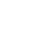 All our volunteers are given the training and support they need. By completing an application form, you can get the ball rolling...Contact volunteering@themixstowmarket.co.uk if you need support.Volunteer Application FormPersonal Details	ReferencesPlease supply the details of two people who know you well enough to comment about your suitability for this role. They should not be family members. If you are not sure about who to put we can discuss this with you.Referee One Name:Relationship to you:Contact Number:Email Address:Referee Two Name:Relationship to you:Contact Number:Email Address:Volunteering InformationCriminal RecordApplicants are required to state whether they have any convictions, please tick all that apply.Role Applied For:I have none to declareI have information to declare and have attached a sealed envelope containing the detailsPlease tell us why you’d like to volunteer atThe Mix:Because the duties of this role may involve substantial access to children and young people, any appointment is subject to a check of police records. Applicants must state whether they have any convictions, cautions or bind overs. Any information will be treated in complete confidence. Failure to declare convictions will be treated seriously and may result in the withdrawal of the volunteering opportunity.AvailabilityMorningPlease indicate below when you are able to partner with us:Monday	Thursday	SaturdayDeclaration(Please read this carefully before submitting the application.) By Submission of this application I can confirm the above information is complete and correct. I consent to the confidential and secure collection and storage of my personal data and references for the purposes of volunteering with The Mix Stowmarket.Afternoon	TuesdayFriday	SundaySigned	DateEvening	Wednesday